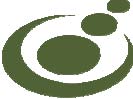 BEJELENTÉSI ADATLAPA Magyar Szénhidrogén Készletező Szövetségnél történő nyilvántartásba vételhez Csatolt mellékletek*: készletezési kötelezettséggel járó tevékenység folytatásához kiadott engedély(ek)   TIR regisztrációs adatlap cégképviseletre jogosult számára és/vagy TIR jogosultság igénylése meghatalmazott részére* Kötelezően kitöltendő mezőKelt:   										Cégszerű aláírás A társaság teljes cégneve*: Rövidített cégneve*:  Telefon E-mail cím Székhelye*: Levelezési címe: Központi e-mail címe:Tagi kötelezettséggel érintett telephelye(i)*:Tagi kötelezettséggel érintett telephelye(i)*:Tagi kötelezettséggel érintett telephelye(i)*:Tagi kötelezettséggel érintett telephelye(i)*:Létesítő okirat kelte*: Cégbejegyzés kelte*:Cégjegyzék száma*:Jogelőd megnevezése*: Adószám*: Tagi kötelezettséggel kapcsolatos pénzügyi teljesítések lebonyolítására kijelölt bankszámla száma(i)*: Szénhidrogének behozatalával / értékesítésével/felhasználásával kapcsolatos tevékenység megkezdésének időpontja*:Cégjegyzésre jogosult képviselő(k):Cégjegyzésre jogosult képviselő(k):Cégjegyzésre jogosult képviselő(k):Cégjegyzésre jogosult képviselő(k):Cégjegyzésre jogosult képviselő(k):Név*Beosztás*Jogviszony kezdete és időtartama*Telefonszám*E-mail cím*MSZKSZ-nél eljárni jogosult képviselő(k) / meghatalmazott(ak):MSZKSZ-nél eljárni jogosult képviselő(k) / meghatalmazott(ak):MSZKSZ-nél eljárni jogosult képviselő(k) / meghatalmazott(ak):MSZKSZ-nél eljárni jogosult képviselő(k) / meghatalmazott(ak):MSZKSZ-nél eljárni jogosult képviselő(k) / meghatalmazott(ak):Név*Beosztás*Jogviszony kezdete és időtartama*Telefon*E-mail cím*A tevékenység folytatásához kiadott hatósági engedélyek:A tevékenység folytatásához kiadott hatósági engedélyek:A tevékenység folytatásához kiadott hatósági engedélyek:Megnevezése*Száma*Érvényessége*